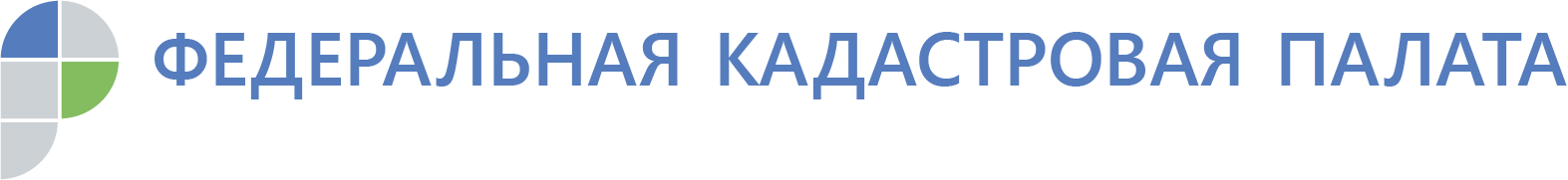 Обновляем знания для подготовки документов на кадастровый учет объекта недвижимостиКадастровая палата по Иркутской области приглашает на консультационный семинарКак избежать ошибок при составлении определенных видов документов? Какие нововведения в градостроительном законодательстве? Кадастровая палата по Иркутской области 27 ноября 2019 года проведет семинар для кадастровых инженеров и других  заинтересованных лиц.Основной целью проведения данного мероприятия является ознакомление профессионального сообщества с основными изменениями в отраслевом законодательстве. На семинаре будут рассмотрены следующие актуальные темы:- уведомительный порядок строительства и реконструкции домов;- внесение в Единый государственный реестр недвижимости сведений о границах территориальных зон в порядке межведомственного информационного взаимодействия; - обзор и анализ типичных ошибок, допускаемых кадастровыми инженерами при подготовке межевых планов;- актуальные вопросы в сфере кадастровой деятельности и межведомственного информационного взаимодействия.На семинаре слушатели смогут задать свои вопросы и получить исчерпывающие ответы. Интересующие темы для обсуждения и заявки на участие в семинаре направляйте на адрес электронной почты: starodubceva_ea@38.kadastr.ru. Также в Кадастровую палату по Иркутской области можно обратиться лично по адресу: г. Иркутск, ул. Софьи Перовской д.30, каб. 204, пн.-пт. с 8.00 до 12.00 и с 12.48 до 17.00 или по телефону 8 (3955) 581574 доб. 3.